Supplementary figure 1. Duration of XBP1 silencing after XBP1 siRNA transfection. IM-BAT cells were transfected with XBP1 siRNAs (Santa Cruz, # sc38628) or Control siRNA (sc-37007) at 200 nM. The next day, cells were differentiated as indicated. Cells were lysed day 0 through day 5 post-differentiation and XBP1 transcription levels were measured using the real-time PCR. Knock-down efficiency is expressed relative to expression from cells transfected with control siRNA.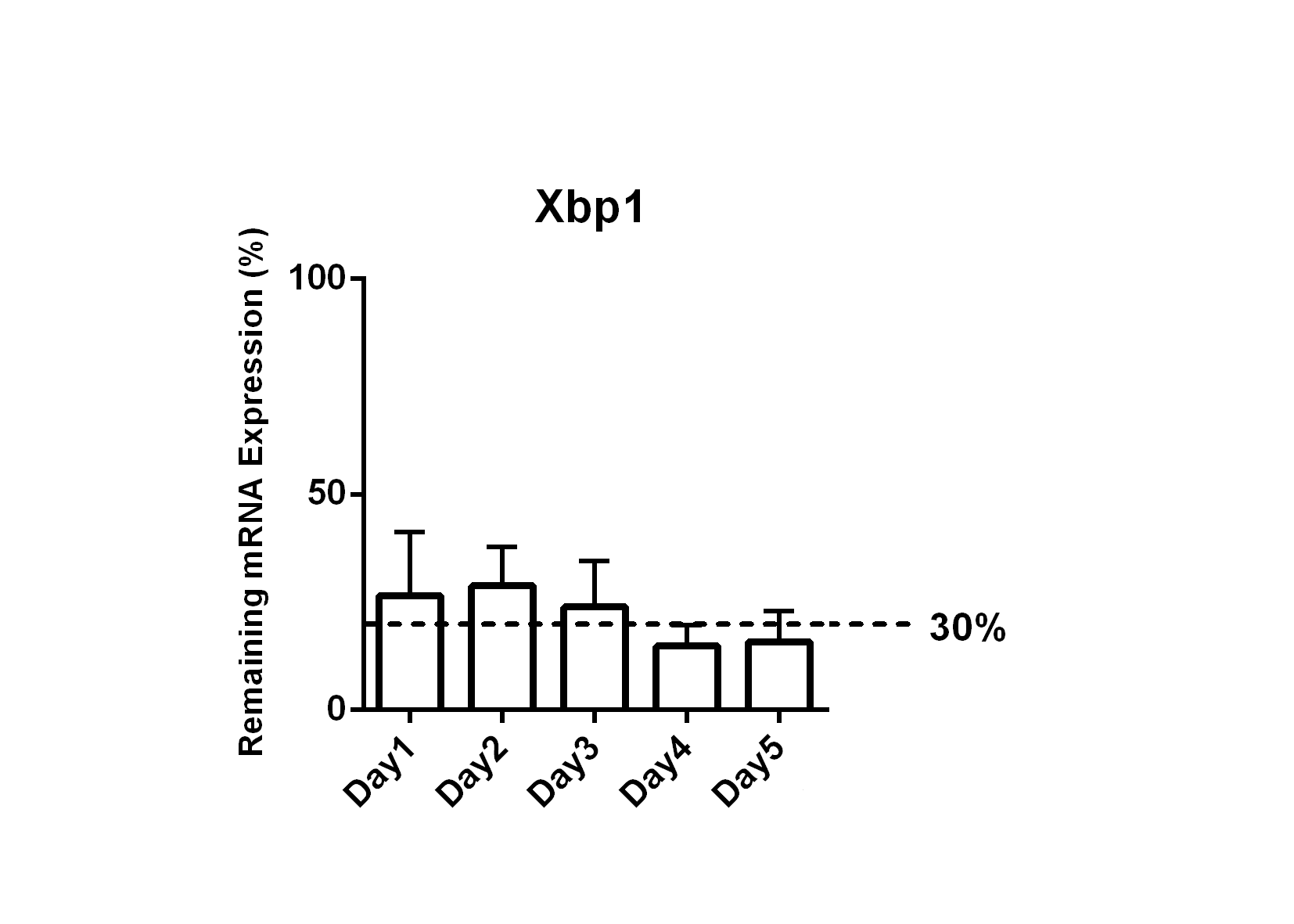 